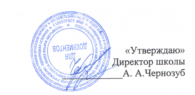 МБОУ «Однолуцкая ООШ имениГероя Советского Союза И. И. Аверьянова»Меню на 23.04.2021 г. для обучающихся 1-4 классов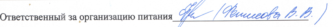 Наименование приёма пищи Наименование блюдаМасса порции(обязательно)Калорийность порции(обязательно)ЦенаЗавтракКаша пшенная150212,714,73Чай с лимоном200613,11Хлеб пшеничный с маслом20/51234,73Яйцо 40(1шт.)638,85Обед Салат из белокочанной капусты с морковью1001362,47Суп овощной с фасолью250967,94Каша гречневая рассыпчатая1502534,4Курица в томатном соусе120159,414,68Кисель из сухого концентрата 2001033,04Хлеб ржаной 50871,93ИТОГО:65,88